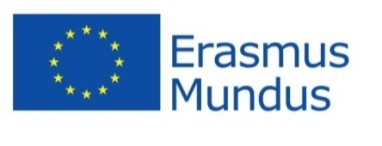 Erasmus Mundus MA Advanced Development in Social Work 2.0Information – Guest lecturersOnce completed, please send this application form along with a CV (free-style application) to info-advances@aau.dk  There is no need to send references or proof of qualifications/skills/employment at the initial application stage, but these may be requested at a later stage.Applicants will receive feedback from the board no later than two months after the above mentioned deadlines.     An informal telephone or Skype conversation may be held with relevant teaching teams to discuss activities and fit between applicant experiences and the programme. Unfortunately, ADVANCES cannot support all interested applicants in the programme. You will receive the note from consortium on final decision.  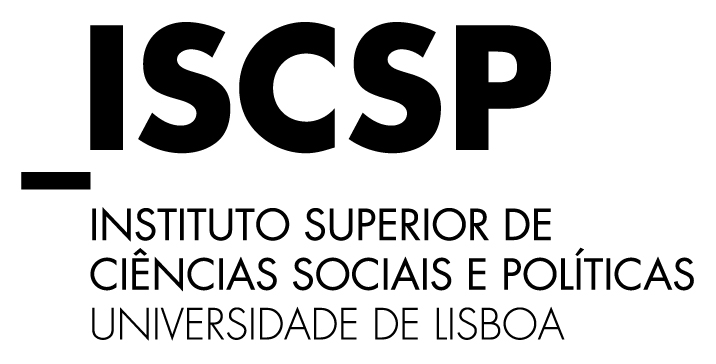 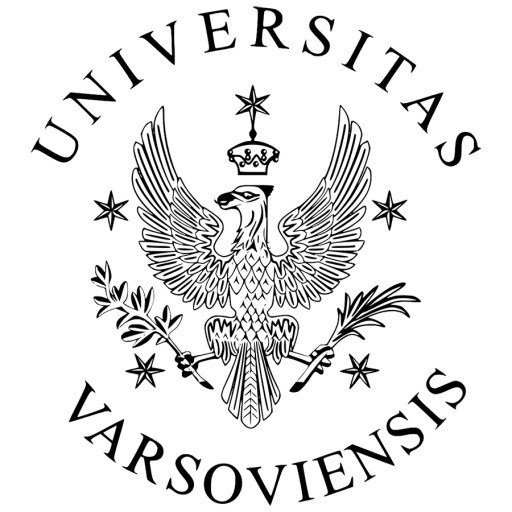 Thank you for filling out this form  First nameSurname Email addressTelephone number(s) (including country code)Skype login (if available)Job title(s)Educational backgroundPlace of work (institution name and full address)Nationality (incl. multiple nationalities if applicable)Preferred duration of visit (in weeks)Please note: ADVANCES guest lecturers can spend a minimum of one week and a maximum of two weeks in one of the Consortium’s partner universities.Please give an outline of your teaching and practice interests in social work (up to 350 words)Please tick the modules or teaching activities in which you would like to be involved inPlease tick the modules or teaching activities in which you would like to be involved inPlease tick the modules or teaching activities in which you would like to be involved inPlease tick the modules or teaching activities in which you would like to be involved inNanterre, France (Summer 2023)Details at https://www.socialworkadvances.aau.dk/courses-curriculum/Summerschool/Nanterre, France (Summer 2023)Details at https://www.socialworkadvances.aau.dk/courses-curriculum/Summerschool/Nanterre, France (Summer 2023)Details at https://www.socialworkadvances.aau.dk/courses-curriculum/Summerschool/Nanterre, France (Summer 2023)Details at https://www.socialworkadvances.aau.dk/courses-curriculum/Summerschool/Summer School: Innovations in the field of social interventionLisbon, Portugal – Semester 3 (Autumn 2023)Details at https://www.socialworkadvances.aau.dk/courses-curriculum/Semester+3/Lisbon, Portugal – Semester 3 (Autumn 2023)Details at https://www.socialworkadvances.aau.dk/courses-curriculum/Semester+3/Lisbon, Portugal – Semester 3 (Autumn 2023)Details at https://www.socialworkadvances.aau.dk/courses-curriculum/Semester+3/Lisbon, Portugal – Semester 3 (Autumn 2023)Details at https://www.socialworkadvances.aau.dk/courses-curriculum/Semester+3/Social Work Practice in a Global ContextSocial Work Project Planning and ManagementEcological Social Work and Sustainable DevelopmentResearch Design and PlanningSocial Responsibility and EntrepreneurshipWhich month(s) or periods are you available to be a guest lecturer?Are there any additional workshops, classes or other teaching activities about social work that you could offer during your time as guest lecturer?For non-native speakers of English, please briefly list your experience of teaching, research and/or practice in English languageIf applicable, please give details of current visas that you hold for the proposed location as guest lecturer